Рейтинговая карта урокаФ.И. учащегося _______________________________________________№Этапы урокаЗаданиеОтметка о выполнении (баллы)1Организационный моментСоберись. Настройся на урок. Отметь свой эмоциональный настрой на начало урока, выделив соответствующий смайлик.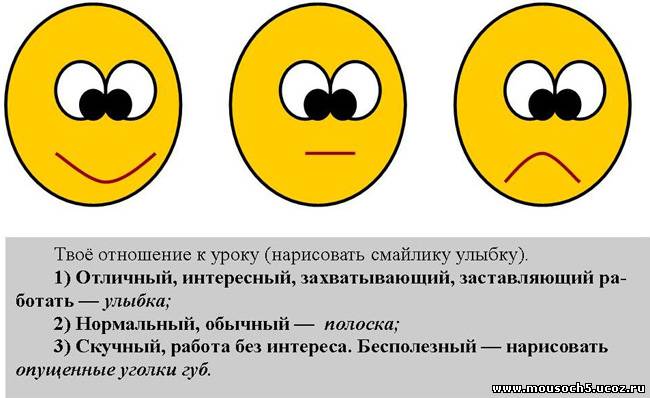 2Актуализация опорных знаний учащихся с помощью таблицы вопросовНа слайде презентации даны 20 вопросов, цвета клеток определяют сложность вопроса: красный(3б) – высокий уровень, зелёный(2б) – средний уровень, желтый(1б) – наименее сложный. Ученики сами выбирают сложность вопроса. 3Деловая играРешение задачЖёлтая карточка 1бЗелёная  - 2бКрасная – 3бОтвет у доски 3 б4Самостоятельная работаКаждое верно решённое задание жёлтой карточки даёт 1 б(мах=3б),зелёной – 2б(мах =6б),красной – 3б (мах=9б)___________________________________5Постановка домашнего заданияЗадание на карточках6Итог урока.Рефлексия1.Отметьте своё эмоциональное состояние на конец урока, выделив соответствующий смайлик.2. Ответьте, пожалуйста, на вопросы рефлексии, которые перед вами путем подчеркивания выбранного вами ответа.На уроке я работал   активно/пассивноСвоей работой на уроке я   доволен/недоволенУрок для меня показался   коротким/длиннымЗа урок я                    устал/ не усталМоё настроение    улучшилось/ ухудшилосьМатериал урока мне был      понятен / непонятен               полезен / бесполезен   интересен/ скученДомашнее задание мне         понятно / непонятно              кажется лёгким/ труднымСредний балл за урокСредний балл за урокПодсчитайте свои баллыОценка за урокОценка за урок3 - 6б  -  «3»7 – 10 б – «4»11б и более – «5»